3 КурсДс-18 1 , Дс-182 , Дг-184Рисунок:1)Выполнить копию рисунка на формате 50-40 см. Работу предоставить в виде фото преподавателю в личном чате с группой.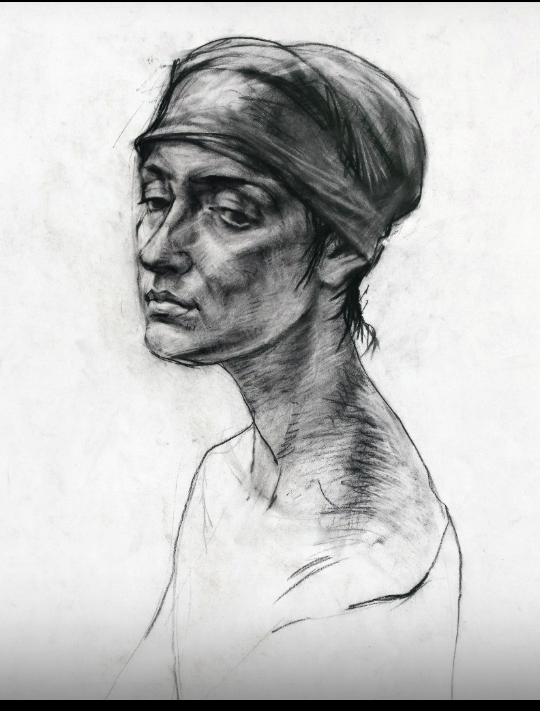 2)Выполнить копию рисунка на формате а3. Работу предоставить в виде фото преподавателю в личном чате с группой.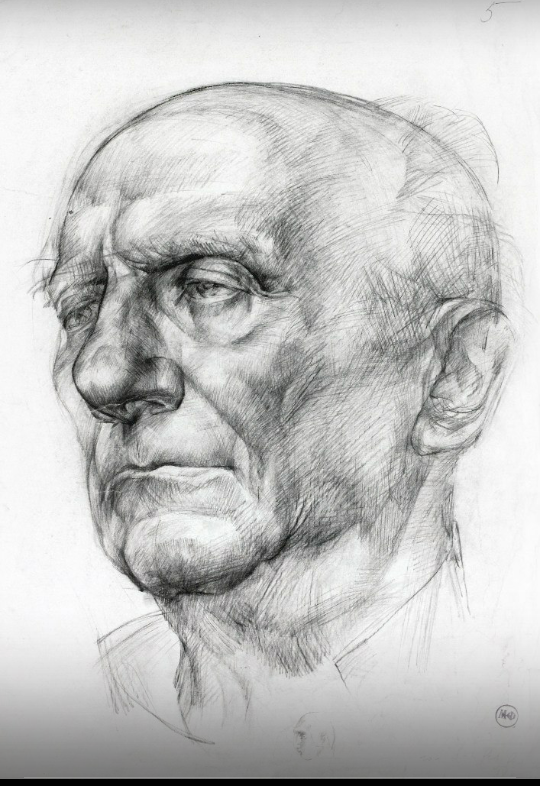 3)Нарисовать автопортрет , или портрет родных, друзей . Формат а3. Работу предоставить в виде фото преподавателю в личном чате с группой.Живопись:1)Написать копию головы натурщика на формате 40-50 см. Материал: темпера и акрил. Работу предоставить в виде фото преподавателю в личном чате с группой.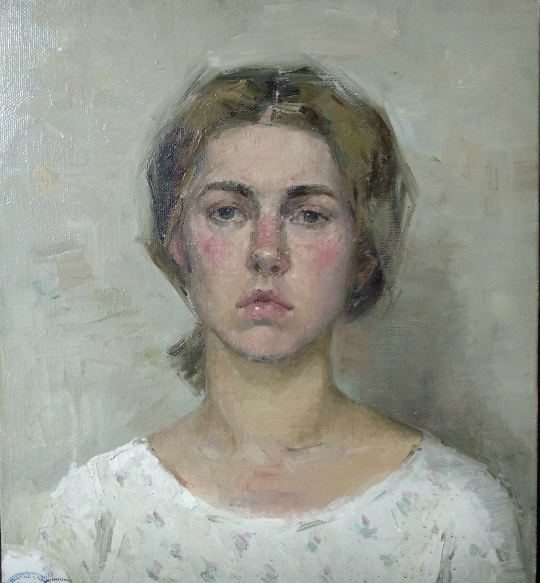 2)Выполнить автопортрет, или портрет родных, друзей ограниченной цветовой палитрой. Работу предоставить в виде фото преподавателю в личном чате с группой.Формат 40-50 см. Материал : темпера и акрил .